LAS ABEJAS DE LA MIELDIBUJO 2.  LA VIVIENDA DE LAS ABEJASMi nombre es tengo años,y vivo en el municipio de Dibuja el interior de una colmena, con sus diferentes tipos de celdillas.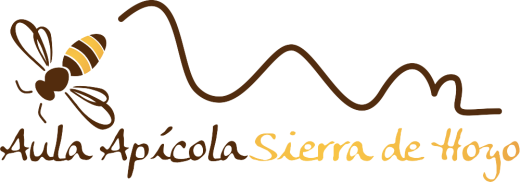 www.aulaapicolahoyo.com